CỘNG HÒA XÃ HỘI CHỦ NGHĨA VIỆT NAMĐộc lập – Tự do – Hạnh phúcHọ và tên: Trần Thị Anh ĐàoChức vụ: Giáo viênBÀI TRUYỀN THÔNG THÁNG 5/2020                       Hưởng ứng cuộc thi vẽ tranh “Ngày hội sắc màu” 2020

          Thực hiện chỉ đạo của Hội đồng Đội thị xã Kinh Môn, Liên đội trường TH Bạch Đằng đã tuyên truyền, triển khai cuộc thi vẽ tranh thiếu nhi “Ngày hội sắc màu” năm 2020 giai đoạn 1 diễn ra từ ngày 18/3 đến hết 14/4 với thông điệp bảo vệ sức khỏe và phòng, chống dịch bệnh Covid-19 đến tất cả các em học sinh trong toàn Liên đội.
          Cuộc thi đã được các em học sinh hưởng ứng sôi nổi, nhiều tác phẩm dự thi có chất lượng cao, nhiều bức tranh xúc động gây ấn tượng mạnh, giàu ý nghĩa, góp phần cổ vũ tinh thần với các lực lượng xã hội đang chiến đấu nơi tuyến đầu để bảo vệ sức khỏe nhân dân trong đại dịch.
         Giai đoạn 1 của cuộc thi “Ngày hội sắc màu” với chủ đề “Bảo vệ sức khỏe và phòng chống dịch bệnh Covid - 19”, nhà trường đã chọn 5 bài dự thi với nội dung và hình thức sáng tạo đa dạng, phong phú, gây ấn tượng cho người xem để trao giải.+ Giải nhất: Em Nguyễn Thị Mai Hoa – Lớp 5A+ Giải nhì:   Em Phạm Quỳnh Anh – Lớp 5C+ Giải ba:    Em Bùi Hiếu Anh – Lớp 5C      		          Em Vũ Quang Vinh – Lớp 5C          		          Em Cao Vũ Tiến Long  – Lớp 5C          “Ngày hội sắc màu” năm 2020 là cuộc thi ý nghĩa, thúc đẩy tư suy sáng tạo cho các em học sinh trong thời gian ở nhà phòng chống dịch bệnh. Thông qua cuộc thi, các em học sinh có cơ hội bày tỏ sự tri ân bằng cách riêng của mình đối với các lực lượng xã hội đang chiến đấu nơi tuyến đầu để bảo vệ sức khỏe nhân dân.	Hình ảnh một số bài vẽ của HS: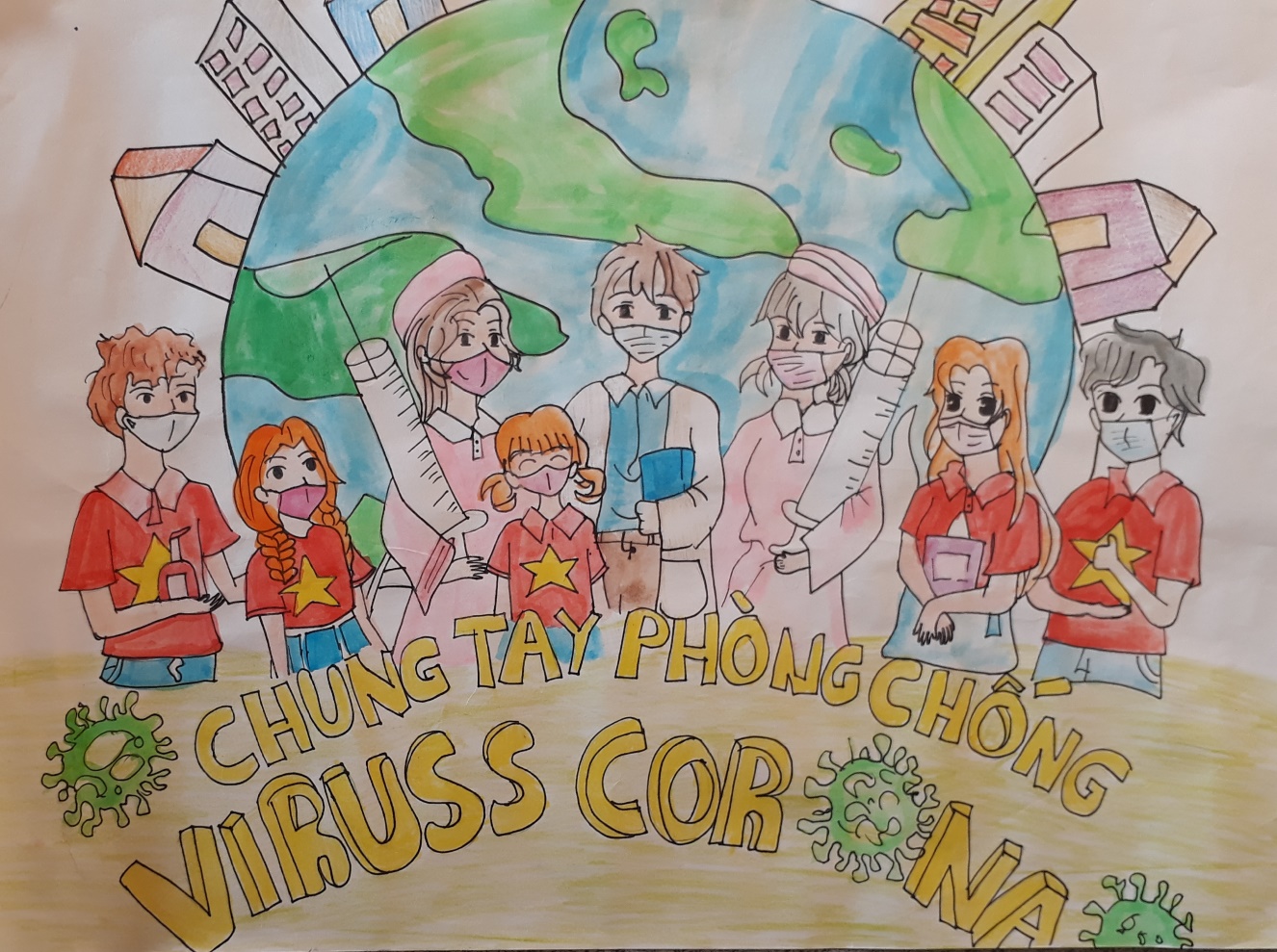 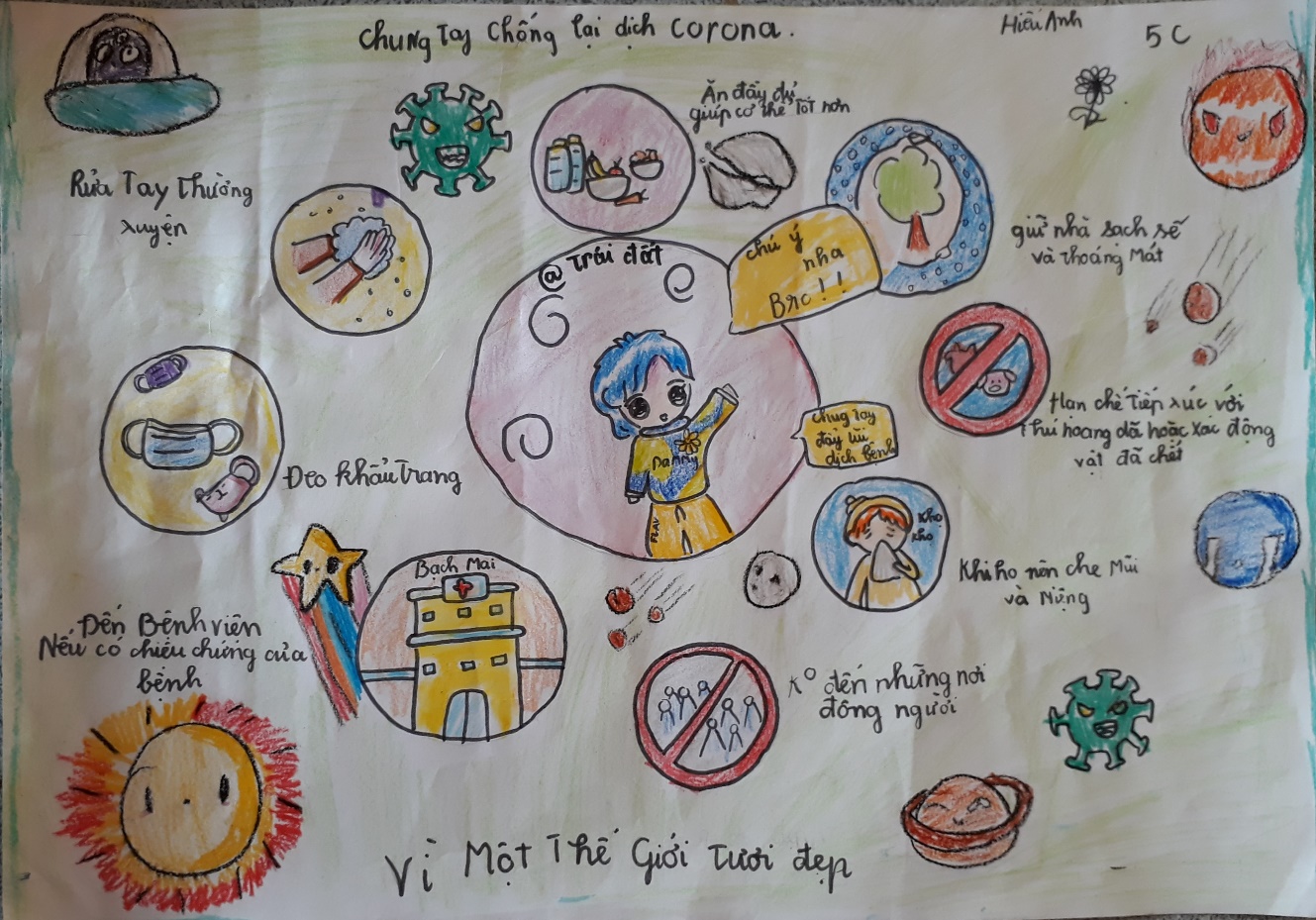 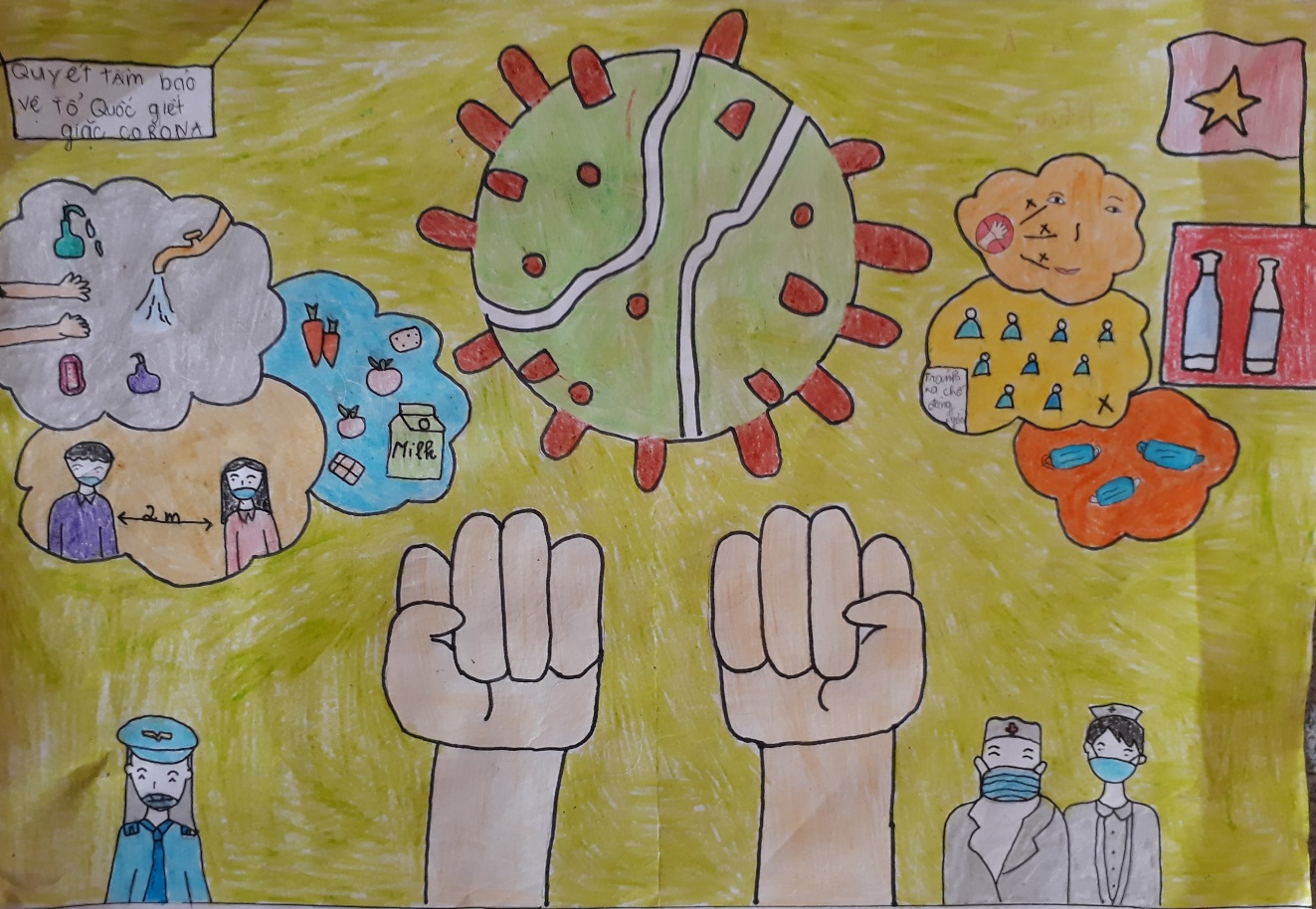 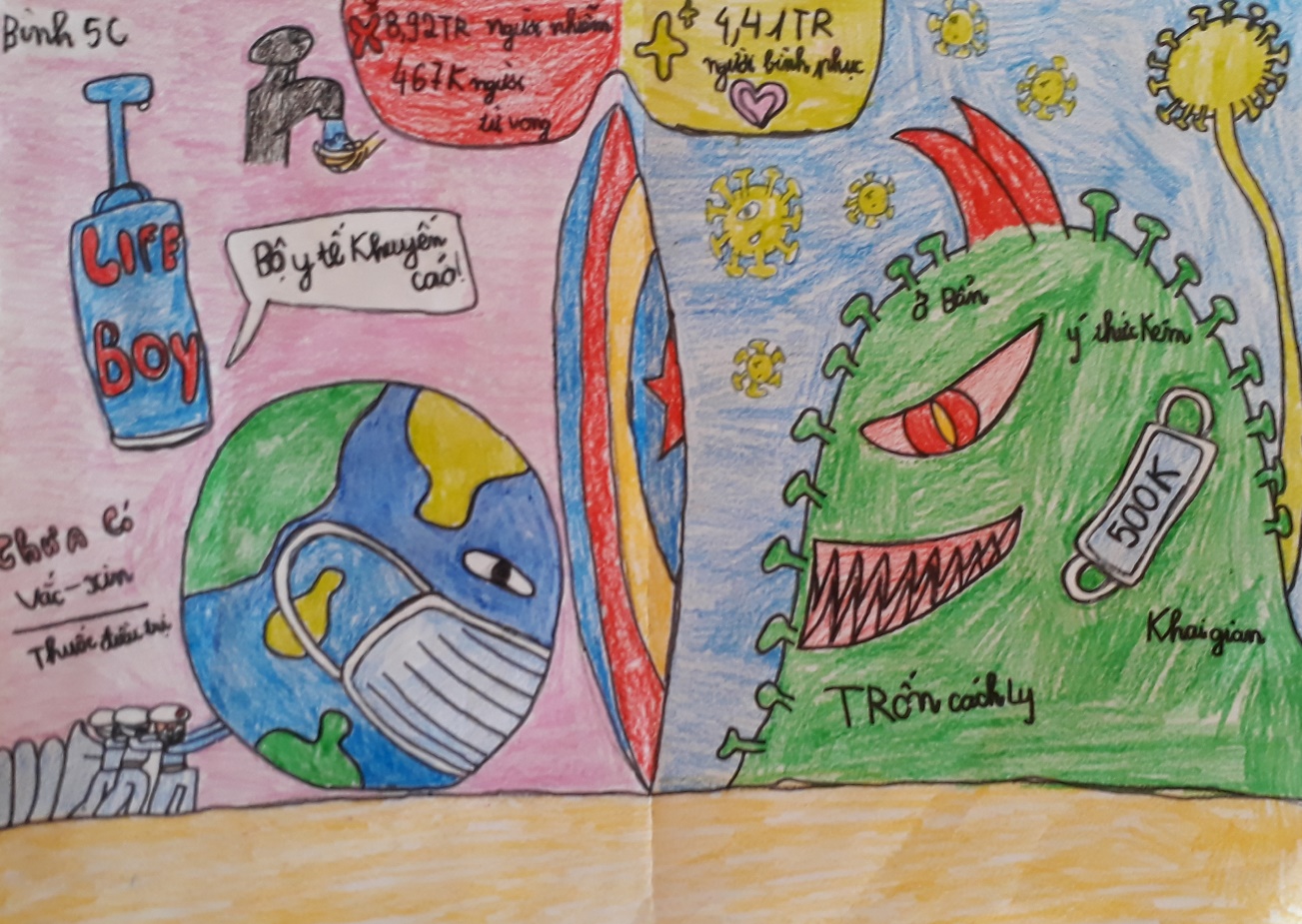 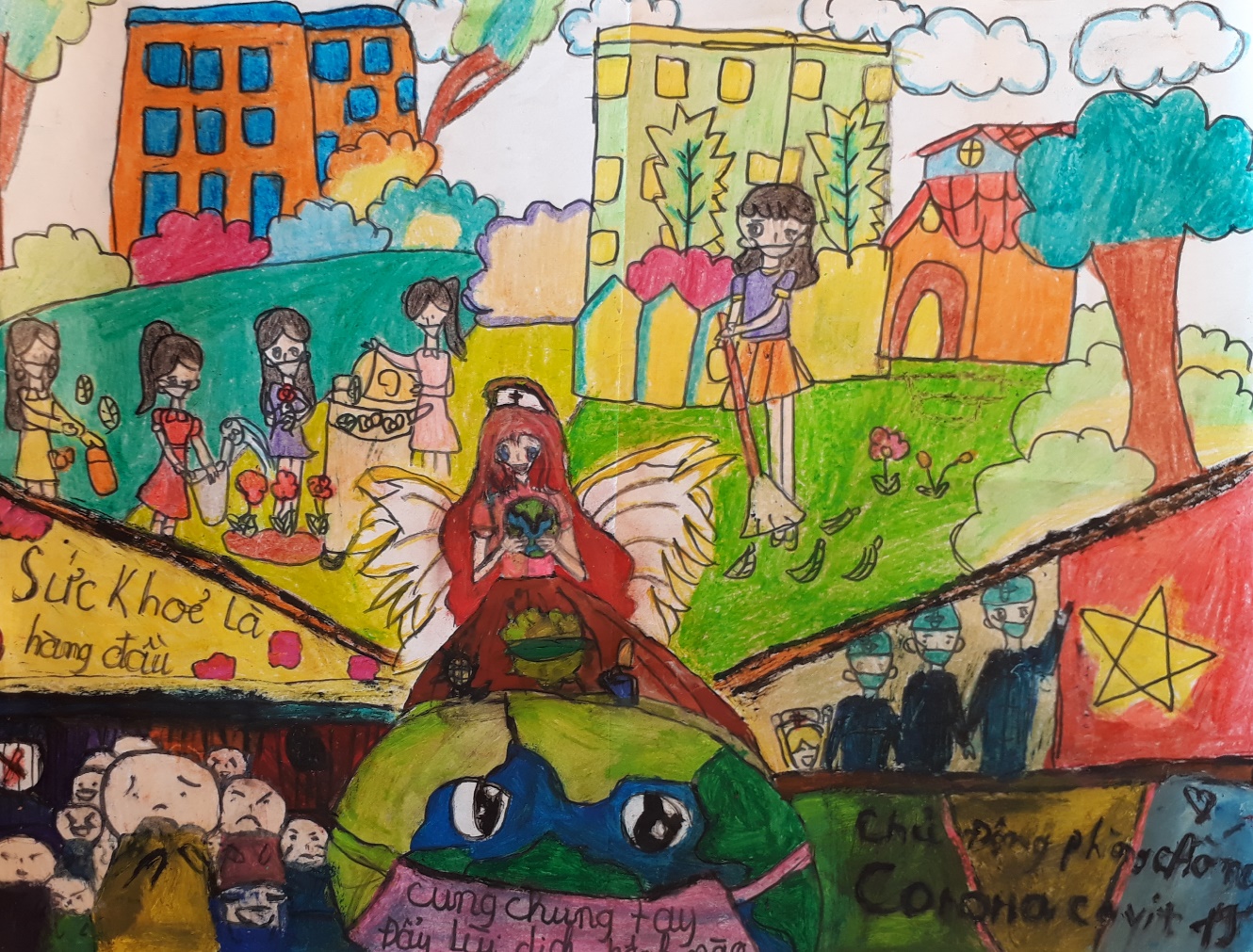 